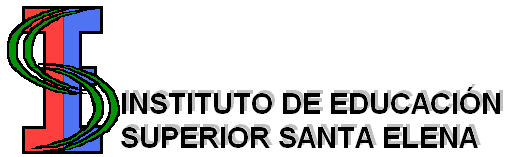 Villa Universitaria – 3192 – Santa Elena -Entre RíosPágina web: iesse.ers.infd.edu.arE-mail: ies.santaelena.lp@entrerios.edu.arCARRERA: _______________________________________________________RESOLUCIÓN N°_____________/______PLANILLA DE INSCRIPCIÓN.Completar con letra clara.Apellido y Nombre/s: _______________________________________________________Fecha de Nacimiento:____/____/___Lugar de Nacimiento (Localidad, Dpto, Pcia.):________________________________ E-Mail:______________________________Cuil: ____-______________-____ Teléfono Particular: _____________________________Domicilio: ________________________________________________________________Título: ___________________________________________________________________Expedido por: _____________________________________________________________Adeuda materias: SÍ                     NO                                 ¿Cuáles? ___________________Referente Parental: __________________________________ Teléfono: _______________ DNI:____________________________ Dirección:_________________________________E-Mail:___________________________________________________________________                         _________________________                _________________________                                      Lugar y Fecha                                                   FirmaDocumentación solicitada para el ingreso:*  1 Carpeta tapa cristal, A4 para el legajo del alumno, *F 1: DNI  fotocopia ambos lados*F 2: Número de CUIL*F 3: Fotocopia de Acta Testimonio de nacimiento.*F 4: Certificado de Finalización de Estudios Secundarios.*F 5: 2 fotos color de frente 4x4. 
*F 6: Planilla médica NOTA: Toda la documentación correctamente enumerada (margen superior izquierdo) deberá incorporarse en la carpeta de legajo para ser presentada al momento de la inscripción.-